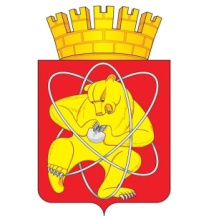 Городской округ «Закрытое административно – территориальное образование  Железногорск Красноярского края»АДМИНИСТРАЦИЯ ЗАТО  г. ЖЕЛЕЗНОГОРСКПОСТАНОВЛЕНИЕ03.06.2024                                                                                             954                                                           г. ЖелезногорскО внесении изменений в постановление Администрации ЗАТО                              г. Железногорск от 29.12.2021 № 2635 «Об утверждении Положения о премировании муниципальных служащих Администрации ЗАТО                            г. Железногорск»В соответствии с Положением о премировании и выплате материальной помощи муниципальным служащим в органах местного самоуправления ЗАТО Железногорск, утвержденным Решением Совета депутатов ЗАТО Железногорск от 20.03.2018 N 32-127Р, Уставом ЗАТО Железногорск, ПОСТАНОВЛЯЮ:1. Внести в постановление Администрации ЗАТО г. Железногорск от 29.12.2021 № 2635 «Об утверждении Положения о премировании муниципальных служащих Администрации ЗАТО г. Железногорск» следующие изменения:1.1. В приложении № 1 к Положению:1.1.1. Раздел «Отдел управления проектами и организационного, документационного обеспечения деятельности» дополнить подразделом следующего содержания:«Ведущий специалист1. Качественное и своевременное выполнение должностных обязанностей:1.1. Участие в расследовании несчастных случаев (в том числе групповых), произошедших на территории ЗАТО Железногорск, в результате которых один или несколько пострадавших получили тяжелые повреждения здоровья, либо несчастных случаев (в том числе групповых) со смертельным исходом в порядке, установленном федеральным органом исполнительной власти, осуществляющим функции по выработке и реализации государственной политики и нормативно-правовому регулированию в сфере труда; 1.2. Осуществление государственной экспертизы условий труда в целях оценки фактических условий труда работников на территории ЗАТО Железногорск в порядке, установленном федеральным органом исполнительной власти, осуществляющим функции по выработке и реализации государственной политики и нормативно-правовому регулированию в сфере труда; 1.3. Представление уполномоченному органу исполнительной власти Красноярского края отчетов, документов, информации, связанных с осуществлением государственных полномочий в порядке и сроки, установленные уполномоченным органом. Исполнение письменных предписаний уполномоченного органа исполнительной власти Красноярского края по устранению выявленных нарушений законодательства Российской Федерации и Красноярского края, допущенных при осуществлении государственных полномочий (в случае их наличия).».1.1.2. Раздел «Ревизионный отдел» изложить в новой редакции:«				Ревизионный отделНачальник отдела, специалисты-эксперты контрольного органа:1. Качественное и своевременное выполнение должностных обязанностей: 1.1. Организация и осуществление внутреннего (муниципального) финансового контроля, ведомственного контроля, в том числе за соблюдением требований Федерального закона от 18.07.2011 № 223-ФЗ «О закупках товаров, работ, услуг отдельными видами юридических лиц» и иных принятых в соответствии с ним нормативных правовых актов Российской Федерации в порядке, установленном Администрацией ЗАТО г. Железногорск.1.2. Организация и осуществление контроля в сфере закупок, предусмотренного законодательством Российской Федерации о контрактной системе в сфере закупок товаров, работ, услуг для обеспечения государственных и муниципальных нужд.1.3. Организация и осуществление контроля в финансово-бюджетной сфере,  в том числе контроль за соблюдением положений правовых актов, регулирующих бюджетные правоотношения, в том числе устанавливающих требования к бухгалтерскому учету и составлению и представлению бухгалтерской (финансовой) отчетности муниципальных учреждений,  за достоверностью отчетов о результатах предоставления и (или) использования бюджетных средств (средств, предоставленных из бюджета ЗАТО Железногорск), в том числе отчетов о реализации муниципальных программ, отчетов об исполнении муниципальных заданий, отчетов о достижении значений показателей результативности предоставления средств из бюджета.».2. Отделу управления проектами и организационного, документационного обеспечения деятельности (В.Г. Винокурова) довести до сведения населения настоящее постановление через газету «Город и горожане».3. Отделу общественных связей Администрации ЗАТО г. Железногорск               (И.С. Архипова) разместить настоящее постановление на официальном сайте Администрации ЗАТО г. Железногорск в информационно-телекоммуникационной сети «Интернет».4. Контроль над исполнением настоящего постановления оставляю за собой.5. Настоящее постановление вступает в силу после его официального опубликования. Глава ЗАТО г. Железногорск                                                              Д.М. Чернятин